Lesson 12: Solve ProblemsLet’s solve more problems by adding and subtracting fractions with unlike denominators.Warm-up: Estimation Exploration: Large DenominatorsWhat is the value of the sum?Record an estimate that is:12.1: Priya’s Salad DressingPriya’s Salad Dressing Recipe cup olive oil cup lemon juice cup mustardPinch of salt and pepperPriya has  cup of olive oil. She is going to borrow some more from her neighbor. How much olive oil does she need to borrow to have enough to make the dressing?1 tablespoon is equal to  of a cup. Priya decides that 1 tablespoon of olive oil is close enough to what she needs to borrow from her neighbor. Do you agree with Priya? Explain or show your reasoning.Priya says her recipe will make about  cups of dressing. Do you agree? Explain or show your reasoning.12.2: More Problems to SolveChoose a problem to solve.Problem A:Jada is baking protein bars for a hike. She adds  cup of walnuts and then decides to add another  cup. How many cups of walnuts has she added altogether?If the recipe requires  cups of walnuts, how many more cups of walnuts does Jada need to add? Explain or show your reasoning.Problem B:Kiran and Jada hiked  miles and took a rest. Then they hiked another  mile before stopping for lunch. How many miles have they hiked so far?If the trail they are hiking is a total of  miles, how much farther do they have to hike? Explain or show your reasoning.Discuss the problems and solutions with your partner. What is the same about your strategies and solutions? What is different?Revise your work if necessary.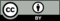 © CC BY 2021 Illustrative Mathematics®too lowabout righttoo high